Акция “Моя новая игрушка”Цель: побудить детй поделиться своей игрушкой, почуствовать радость от того, что другие тоже поделились своей игрушкой, дарить радость друг другу, бережно относиться к своим и чужим вещам.Результат: дети совместно с родителями должны принести по 1 игрушке, которой они бы хотели поделиться. Должно соблюдаться условие: игрушка  неполоманная, в хорошем состоянии.   Для детй 6-7 лет МДОУ “Детский сад 151” и МДОУ “Детский сад 27” было организовано мероприятие по передаче игрушек. Игрушки были запакованы в красивые почтовые коробки. На базе МДОУ “Детский сад 27” был организован праздник для воспитанников МДОУ “Детский сад 151” и МДОУ “Детский сад 27”.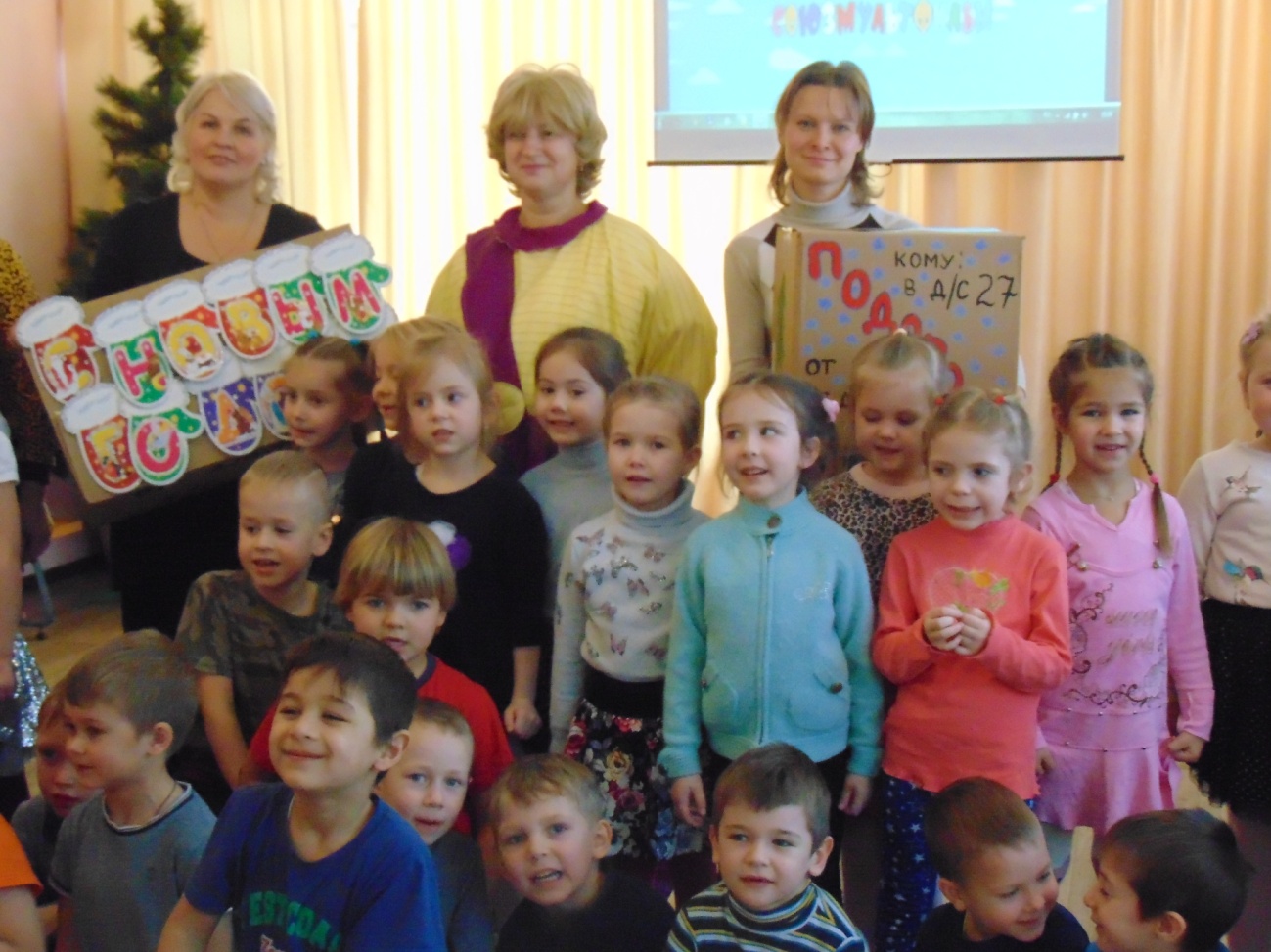 